ЗАЯВЛЕНИЕна страхование ответственности арбитражных управляющих(заполните, пожалуйста, все поля и/или отметьте нужное знаком  или иным способом) Настоящим Страхователь подтверждает свое согласие на обработку Страховщиком в порядке, устанавливаемом заключаемым Договором страхования и/или Правилами страхования, на условиях которых предполагается заключение Договора, перечисленных в настоящем заявлении и в Договоре и/или Правилах страхования персональных данных Страхователя для осуществления страхования по Договору страхования, в том числе в целях проверки качества оказания страховых услуг и урегулирования убытков по Договору, администрирования Договора, а также в целях информирования Страхователя о других продуктах и услугах Страховщика.Настоящим подтверждаю, что на момент подписания настоящего Заявления на страхование мне неизвестны обстоятельства и (или) события, которые могли бы явиться основанием для предъявления требования о возмещении убытков, причиненных другим лицам в связи с осуществлением мною деятельности в качестве арбитражного управляющего. Такими обстоятельствами и (или) событиями являются:1) подача жалобы, иска, требования о признании моих действий (бездействия) незаконными или не соответствующими законодательству2) предстоящее мне участие в судебном разбирательстве, проведении следствия, уголовном деле, дисциплинарном расследовании, связанных с моей реальной или предполагаемой ответственностью;3) обнаружение мною фактов, подтверждающих причинение убытков другим лицам, или дающих основания полагать, что такие убытки были причинены (например, обнаружение ошибки (упущения)), даже если требования об их возмещении до настоящего момента предъявлены не были;4) получение мною  сведений в любой форме о возможном намерении  других лиц предъявить требования о возмещении убытков или жалобу, иск, требование о признании моих действий (бездействия) совершенных в связи с делом о банкротстве, незаконными (не соответствующими законодательству)Условия страхования, изложенные в Правилах страхования ответственности арбитражных управляющих, мне известны.Сведения, содержащиеся в настоящем Заявлении, являются полными и соответствуют действительности.О правовых последствиях сообщения Страховщику заведомо ложных сведений об обстоятельствах, имеющих существенное значение для определения вероятности наступления страхового случая и размера возможных убытков от его наступления, предупрежден.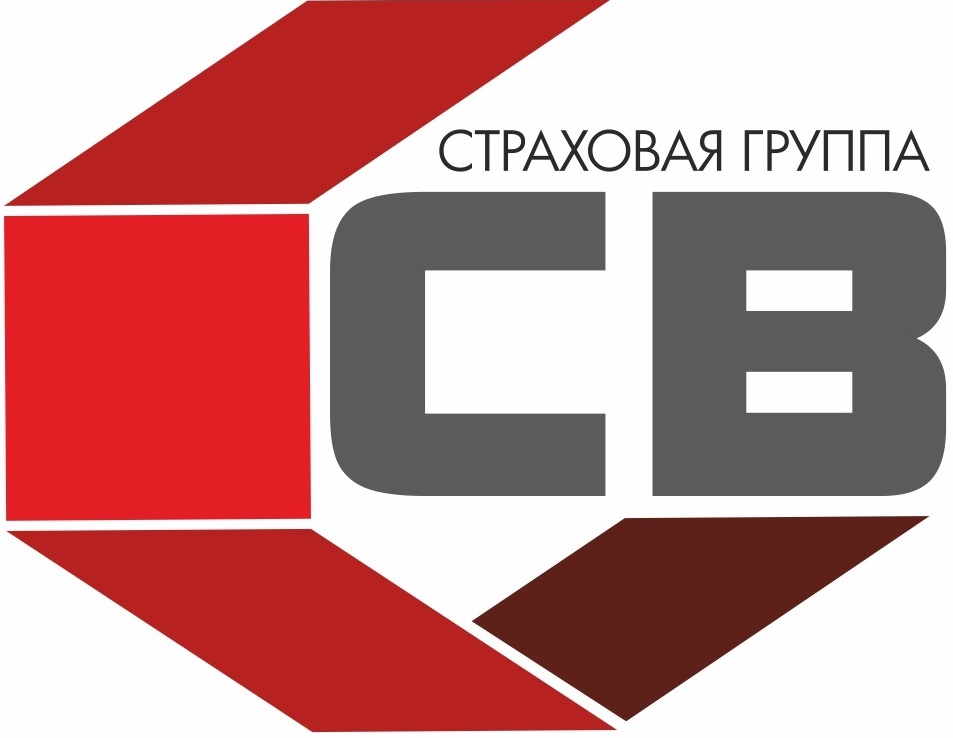 АКЦИОНЕРНОЕ ОБЩЕСТВОСТРАХОВАЯ ГРУППА «СПАССКИЕ ВОРОТА»Адрес: 105318, г. Москва, ул. Ибрагимова, д. 15, корпус 2ОГРН 1028900507668, ИНН 8901010104, КПП 771901001http://www.spasskievorota.msk.ru, e-mail: info@spasskievorota.comТел. (499) 402-89-03, факс (499) 402-89-07Лицензии Банка России СЛ № 3300, СИ № 3300, ОС № 3300-03, ОС № 3300-04, ОС № 3300-05, ПС № 33001. ОБЩИЕ СВЕДЕНИЯ О ЗАЯВИТЕЛЕ (СТРАХОВАТЕЛЕ)1. ОБЩИЕ СВЕДЕНИЯ О ЗАЯВИТЕЛЕ (СТРАХОВАТЕЛЕ)1. ОБЩИЕ СВЕДЕНИЯ О ЗАЯВИТЕЛЕ (СТРАХОВАТЕЛЕ)1. ОБЩИЕ СВЕДЕНИЯ О ЗАЯВИТЕЛЕ (СТРАХОВАТЕЛЕ)1. ОБЩИЕ СВЕДЕНИЯ О ЗАЯВИТЕЛЕ (СТРАХОВАТЕЛЕ)1. ОБЩИЕ СВЕДЕНИЯ О ЗАЯВИТЕЛЕ (СТРАХОВАТЕЛЕ)1. ОБЩИЕ СВЕДЕНИЯ О ЗАЯВИТЕЛЕ (СТРАХОВАТЕЛЕ)1. ОБЩИЕ СВЕДЕНИЯ О ЗАЯВИТЕЛЕ (СТРАХОВАТЕЛЕ)1. ОБЩИЕ СВЕДЕНИЯ О ЗАЯВИТЕЛЕ (СТРАХОВАТЕЛЕ)Ф.И.О.Дата и место рожденияГражданство  РФ РФ РФ РФ РФ РФ РФ РФРеквизиты документа, удостоверяющего личность: - серия и номер документа,- дата выдачи документа,- наименование органа, выдавшего документ,- код подразделения  Паспорт гражданина РФ Паспорт гражданина РФ Паспорт гражданина РФ Паспорт гражданина РФ Паспорт гражданина РФ Паспорт гражданина РФ Паспорт гражданина РФ Паспорт гражданина РФАдрес регистрации по месту жительстваАдрес фактического проживанияСНИЛСИННТелефонE-mail2. СВЕДЕНИЯ О ПРОФЕССИОНАЛЬНОЙ ДЕЯТЕЛЬНОСТИ2. СВЕДЕНИЯ О ПРОФЕССИОНАЛЬНОЙ ДЕЯТЕЛЬНОСТИ2. СВЕДЕНИЯ О ПРОФЕССИОНАЛЬНОЙ ДЕЯТЕЛЬНОСТИ2. СВЕДЕНИЯ О ПРОФЕССИОНАЛЬНОЙ ДЕЯТЕЛЬНОСТИ2. СВЕДЕНИЯ О ПРОФЕССИОНАЛЬНОЙ ДЕЯТЕЛЬНОСТИ2. СВЕДЕНИЯ О ПРОФЕССИОНАЛЬНОЙ ДЕЯТЕЛЬНОСТИ2. СВЕДЕНИЯ О ПРОФЕССИОНАЛЬНОЙ ДЕЯТЕЛЬНОСТИ2. СВЕДЕНИЯ О ПРОФЕССИОНАЛЬНОЙ ДЕЯТЕЛЬНОСТИ2. СВЕДЕНИЯ О ПРОФЕССИОНАЛЬНОЙ ДЕЯТЕЛЬНОСТИ2.1.Стаж по исполнению обязанности арбитражного управляющего (укажите количество полных лет, и, если необходимо, дайте дополнительные пояснения), а также опыт в управленческой деятельности (укажите наименование юридических лиц, которыми Вы управляли и срок Вашей деятельности в этом качестве, и, если необходимо, дайте дополнительные пояснения):2.1.Стаж по исполнению обязанности арбитражного управляющего (укажите количество полных лет, и, если необходимо, дайте дополнительные пояснения), а также опыт в управленческой деятельности (укажите наименование юридических лиц, которыми Вы управляли и срок Вашей деятельности в этом качестве, и, если необходимо, дайте дополнительные пояснения):2.1.Стаж по исполнению обязанности арбитражного управляющего (укажите количество полных лет, и, если необходимо, дайте дополнительные пояснения), а также опыт в управленческой деятельности (укажите наименование юридических лиц, которыми Вы управляли и срок Вашей деятельности в этом качестве, и, если необходимо, дайте дополнительные пояснения):2.1.Стаж по исполнению обязанности арбитражного управляющего (укажите количество полных лет, и, если необходимо, дайте дополнительные пояснения), а также опыт в управленческой деятельности (укажите наименование юридических лиц, которыми Вы управляли и срок Вашей деятельности в этом качестве, и, если необходимо, дайте дополнительные пояснения):2.1.Стаж по исполнению обязанности арбитражного управляющего (укажите количество полных лет, и, если необходимо, дайте дополнительные пояснения), а также опыт в управленческой деятельности (укажите наименование юридических лиц, которыми Вы управляли и срок Вашей деятельности в этом качестве, и, если необходимо, дайте дополнительные пояснения):2.2.Укажите уровень Вашего образования (в том числе, при наличии укажите ученую степень, наличие дополнительных аттестатов и квалификационных листов):2.2.Укажите уровень Вашего образования (в том числе, при наличии укажите ученую степень, наличие дополнительных аттестатов и квалификационных листов):2.2.Укажите уровень Вашего образования (в том числе, при наличии укажите ученую степень, наличие дополнительных аттестатов и квалификационных листов):2.2.Укажите уровень Вашего образования (в том числе, при наличии укажите ученую степень, наличие дополнительных аттестатов и квалификационных листов):2.2.Укажите уровень Вашего образования (в том числе, при наличии укажите ученую степень, наличие дополнительных аттестатов и квалификационных листов):2.3.Членом какой саморегулируемой организации Вы являетесь (Если были членом не одной организации, укажите все и причины их смены):2.3.Членом какой саморегулируемой организации Вы являетесь (Если были членом не одной организации, укажите все и причины их смены):2.3.Членом какой саморегулируемой организации Вы являетесь (Если были членом не одной организации, укажите все и причины их смены):2.3.Членом какой саморегулируемой организации Вы являетесь (Если были членом не одной организации, укажите все и причины их смены):2.3.Членом какой саморегулируемой организации Вы являетесь (Если были членом не одной организации, укажите все и причины их смены):2.4. Были ли Вы ранее исключены из саморегулируемой организации?(Если «да», укажите название СРО и причину исключения)2.4. Были ли Вы ранее исключены из саморегулируемой организации?(Если «да», укажите название СРО и причину исключения)2.4. Были ли Вы ранее исключены из саморегулируемой организации?(Если «да», укажите название СРО и причину исключения)2.4. Были ли Вы ранее исключены из саморегулируемой организации?(Если «да», укажите название СРО и причину исключения)2.4. Были ли Вы ранее исключены из саморегулируемой организации?(Если «да», укажите название СРО и причину исключения) Нет  Да, _______  Нет  Да, _______  Нет  Да, _______  Нет  Да, _______ 2.5. Применялись ли к Вам санкции уполномоченных/ контролирующих органов и/или саморегулируемой организации с даты начала деятельности в качестве арбитражного управляющего?(Если «да», укажите количество и вид таких санкций (при необходимости дайте дополнительные пояснения):2.5. Применялись ли к Вам санкции уполномоченных/ контролирующих органов и/или саморегулируемой организации с даты начала деятельности в качестве арбитражного управляющего?(Если «да», укажите количество и вид таких санкций (при необходимости дайте дополнительные пояснения):2.5. Применялись ли к Вам санкции уполномоченных/ контролирующих органов и/или саморегулируемой организации с даты начала деятельности в качестве арбитражного управляющего?(Если «да», укажите количество и вид таких санкций (при необходимости дайте дополнительные пояснения):2.5. Применялись ли к Вам санкции уполномоченных/ контролирующих органов и/или саморегулируемой организации с даты начала деятельности в качестве арбитражного управляющего?(Если «да», укажите количество и вид таких санкций (при необходимости дайте дополнительные пояснения):2.5. Применялись ли к Вам санкции уполномоченных/ контролирующих органов и/или саморегулируемой организации с даты начала деятельности в качестве арбитражного управляющего?(Если «да», укажите количество и вид таких санкций (при необходимости дайте дополнительные пояснения): Нет  Да, _______  Нет  Да, _______  Нет  Да, _______  Нет  Да, _______ 2.6. Имели ли место ранее вступившие в силу судебные акты, которыми были удовлетворены жалобы на Ваши действия (бездействия) с даты начала деятельности в качестве арбитражного управляющего? (Если «да», опишите подробно основание для принятия таких решений, укажите номера дел (при необходимости дайте дополнительные пояснения)2.6. Имели ли место ранее вступившие в силу судебные акты, которыми были удовлетворены жалобы на Ваши действия (бездействия) с даты начала деятельности в качестве арбитражного управляющего? (Если «да», опишите подробно основание для принятия таких решений, укажите номера дел (при необходимости дайте дополнительные пояснения)2.6. Имели ли место ранее вступившие в силу судебные акты, которыми были удовлетворены жалобы на Ваши действия (бездействия) с даты начала деятельности в качестве арбитражного управляющего? (Если «да», опишите подробно основание для принятия таких решений, укажите номера дел (при необходимости дайте дополнительные пояснения)2.6. Имели ли место ранее вступившие в силу судебные акты, которыми были удовлетворены жалобы на Ваши действия (бездействия) с даты начала деятельности в качестве арбитражного управляющего? (Если «да», опишите подробно основание для принятия таких решений, укажите номера дел (при необходимости дайте дополнительные пояснения)2.6. Имели ли место ранее вступившие в силу судебные акты, которыми были удовлетворены жалобы на Ваши действия (бездействия) с даты начала деятельности в качестве арбитражного управляющего? (Если «да», опишите подробно основание для принятия таких решений, укажите номера дел (при необходимости дайте дополнительные пояснения) Нет  Да, _______  Нет  Да, _______  Нет  Да, _______  Нет  Да, _______ 2.7. Как Вы работаете в области арбитражного управления:2.7. Как Вы работаете в области арбитражного управления:2.7. Как Вы работаете в области арбитражного управления:2.7. Как Вы работаете в области арбитражного управления:2.7. Как Вы работаете в области арбитражного управления: самостоятельно с привлечением специалистов на подрядной основе  самостоятельно с привлечением специалистов на подрядной основе  самостоятельно с привлечением специалистов на подрядной основе  самостоятельно с привлечением специалистов на подрядной основе 2.8. Наложены ли на Вас какие-либо ограничения по осуществлению процедур банкротства?(Если «да», укажите подробно какие (при необходимости дайте дополнительные пояснения):2.8. Наложены ли на Вас какие-либо ограничения по осуществлению процедур банкротства?(Если «да», укажите подробно какие (при необходимости дайте дополнительные пояснения):2.8. Наложены ли на Вас какие-либо ограничения по осуществлению процедур банкротства?(Если «да», укажите подробно какие (при необходимости дайте дополнительные пояснения):2.8. Наложены ли на Вас какие-либо ограничения по осуществлению процедур банкротства?(Если «да», укажите подробно какие (при необходимости дайте дополнительные пояснения):2.8. Наложены ли на Вас какие-либо ограничения по осуществлению процедур банкротства?(Если «да», укажите подробно какие (при необходимости дайте дополнительные пояснения): Нет  Да, _______  Нет  Да, _______  Нет  Да, _______  Нет  Да, _______ 2.9. Имеются ли в настоящее время или имелись в прошлом факты возбуждения уголовных дел и проведение следствия в отношении Вас? (Если «да», укажите подробности, в том числе номер статьи (при необходимости дайте дополнительные пояснения) и результат дела:2.9. Имеются ли в настоящее время или имелись в прошлом факты возбуждения уголовных дел и проведение следствия в отношении Вас? (Если «да», укажите подробности, в том числе номер статьи (при необходимости дайте дополнительные пояснения) и результат дела:2.9. Имеются ли в настоящее время или имелись в прошлом факты возбуждения уголовных дел и проведение следствия в отношении Вас? (Если «да», укажите подробности, в том числе номер статьи (при необходимости дайте дополнительные пояснения) и результат дела:2.9. Имеются ли в настоящее время или имелись в прошлом факты возбуждения уголовных дел и проведение следствия в отношении Вас? (Если «да», укажите подробности, в том числе номер статьи (при необходимости дайте дополнительные пояснения) и результат дела:2.9. Имеются ли в настоящее время или имелись в прошлом факты возбуждения уголовных дел и проведение следствия в отношении Вас? (Если «да», укажите подробности, в том числе номер статьи (при необходимости дайте дополнительные пояснения) и результат дела: Нет  Да, _______  Нет  Да, _______  Нет  Да, _______  Нет  Да, _______ 2.10. Имеются ли в настоящее время или имелись в прошлом факты возбуждения дел об административном правонарушении и проведение административного расследования в связи с Вашей деятельностью арбитражного управляющего.(Если «да», укажите подробности (при необходимости дайте дополнительные пояснения)2.10. Имеются ли в настоящее время или имелись в прошлом факты возбуждения дел об административном правонарушении и проведение административного расследования в связи с Вашей деятельностью арбитражного управляющего.(Если «да», укажите подробности (при необходимости дайте дополнительные пояснения)2.10. Имеются ли в настоящее время или имелись в прошлом факты возбуждения дел об административном правонарушении и проведение административного расследования в связи с Вашей деятельностью арбитражного управляющего.(Если «да», укажите подробности (при необходимости дайте дополнительные пояснения)2.10. Имеются ли в настоящее время или имелись в прошлом факты возбуждения дел об административном правонарушении и проведение административного расследования в связи с Вашей деятельностью арбитражного управляющего.(Если «да», укажите подробности (при необходимости дайте дополнительные пояснения)2.10. Имеются ли в настоящее время или имелись в прошлом факты возбуждения дел об административном правонарушении и проведение административного расследования в связи с Вашей деятельностью арбитражного управляющего.(Если «да», укажите подробности (при необходимости дайте дополнительные пояснения) Нет  Да, _______  Нет  Да, _______  Нет  Да, _______  Нет  Да, _______ 3. СВЕДЕНИЯ О ПРЕДЫДУЩЕЙ ДЕЯТЕЛЬНОСТИ В КАЧЕСТВЕ АРБИТРАЖНОГО УПРАВЛЯЮЩЕГО:(Пожалуйста, в этом разделе отдельно (в круглых скобках) указывайте данные по отсутствующим должникам) 3. СВЕДЕНИЯ О ПРЕДЫДУЩЕЙ ДЕЯТЕЛЬНОСТИ В КАЧЕСТВЕ АРБИТРАЖНОГО УПРАВЛЯЮЩЕГО:(Пожалуйста, в этом разделе отдельно (в круглых скобках) указывайте данные по отсутствующим должникам) 3. СВЕДЕНИЯ О ПРЕДЫДУЩЕЙ ДЕЯТЕЛЬНОСТИ В КАЧЕСТВЕ АРБИТРАЖНОГО УПРАВЛЯЮЩЕГО:(Пожалуйста, в этом разделе отдельно (в круглых скобках) указывайте данные по отсутствующим должникам) 3. СВЕДЕНИЯ О ПРЕДЫДУЩЕЙ ДЕЯТЕЛЬНОСТИ В КАЧЕСТВЕ АРБИТРАЖНОГО УПРАВЛЯЮЩЕГО:(Пожалуйста, в этом разделе отдельно (в круглых скобках) указывайте данные по отсутствующим должникам) 3. СВЕДЕНИЯ О ПРЕДЫДУЩЕЙ ДЕЯТЕЛЬНОСТИ В КАЧЕСТВЕ АРБИТРАЖНОГО УПРАВЛЯЮЩЕГО:(Пожалуйста, в этом разделе отдельно (в круглых скобках) указывайте данные по отсутствующим должникам) 3. СВЕДЕНИЯ О ПРЕДЫДУЩЕЙ ДЕЯТЕЛЬНОСТИ В КАЧЕСТВЕ АРБИТРАЖНОГО УПРАВЛЯЮЩЕГО:(Пожалуйста, в этом разделе отдельно (в круглых скобках) указывайте данные по отсутствующим должникам) 3. СВЕДЕНИЯ О ПРЕДЫДУЩЕЙ ДЕЯТЕЛЬНОСТИ В КАЧЕСТВЕ АРБИТРАЖНОГО УПРАВЛЯЮЩЕГО:(Пожалуйста, в этом разделе отдельно (в круглых скобках) указывайте данные по отсутствующим должникам) 3. СВЕДЕНИЯ О ПРЕДЫДУЩЕЙ ДЕЯТЕЛЬНОСТИ В КАЧЕСТВЕ АРБИТРАЖНОГО УПРАВЛЯЮЩЕГО:(Пожалуйста, в этом разделе отдельно (в круглых скобках) указывайте данные по отсутствующим должникам) 3. СВЕДЕНИЯ О ПРЕДЫДУЩЕЙ ДЕЯТЕЛЬНОСТИ В КАЧЕСТВЕ АРБИТРАЖНОГО УПРАВЛЯЮЩЕГО:(Пожалуйста, в этом разделе отдельно (в круглых скобках) указывайте данные по отсутствующим должникам) 3.1. Количество назначений Вас на должность арбитражного управляющего (незавершенные процедуры)ВсегоВсегоАдминистра-тивного управляющегоВременного управляющегоВременного управляющегоВнешнего управляющегоВнешнего управляющегоКонкурсного управляющего3.1. Количество назначений Вас на должность арбитражного управляющего (незавершенные процедуры)3.2. Количество завершенных Вами процедурВсегоВсегоАдминистра-тивного управляющегоВременного управляющегоВременного управляющегоВнешнего управляющегоВнешнего управляющегоКонкурсного управляющего3.2. Количество завершенных Вами процедур3.3. Общее количество полученных Вами (в том числе с привлечением специализирован-ных организаций) судебных актов в пользу  должников (о признании сделок недействи-тельными, об истребовании имущества, о расторжении договоров, об исключении из реестра и т.п.), вступивших в законную силуВсегоВсегоАдминистра-тивного управляющегоВременного управляющегоВременного управляющегоВременного управляющегоВнешнего управляющегоКонкурсного управляющего3.3. Общее количество полученных Вами (в том числе с привлечением специализирован-ных организаций) судебных актов в пользу  должников (о признании сделок недействи-тельными, об истребовании имущества, о расторжении договоров, об исключении из реестра и т.п.), вступивших в законную силу3.4. Количество вступивших в законную силу определений арбитражного суда, которыми удовлетворены жалобы на Ваши действия (бездействие)ВсегоВсегоАдминистра-тивного управляющегоВременного управляющегоВременного управляющегоВременного управляющегоВнешнего управляющегоКонкурсного управляющего3.4. Количество вступивших в законную силу определений арбитражного суда, которыми удовлетворены жалобы на Ваши действия (бездействие)4. СВЕДЕНИЯ О ПРЕДЪЯВЛЕННЫХ ИСКАХ И/ИЛИ ПРЕТЕНЗИЯХ О ВОЗМЕЩЕНИИ ВРЕДА, ПРИЧИНЕННОГО ВСЛЕДСТВИЕ ДЕЯТЕЛЬНОСТИ СТРАХОВАТЕЛЯ В КАЧЕСТВЕ АРБИТРАЖНОГО УПРАВЛЯЮЩЕГО4. СВЕДЕНИЯ О ПРЕДЪЯВЛЕННЫХ ИСКАХ И/ИЛИ ПРЕТЕНЗИЯХ О ВОЗМЕЩЕНИИ ВРЕДА, ПРИЧИНЕННОГО ВСЛЕДСТВИЕ ДЕЯТЕЛЬНОСТИ СТРАХОВАТЕЛЯ В КАЧЕСТВЕ АРБИТРАЖНОГО УПРАВЛЯЮЩЕГО4. СВЕДЕНИЯ О ПРЕДЪЯВЛЕННЫХ ИСКАХ И/ИЛИ ПРЕТЕНЗИЯХ О ВОЗМЕЩЕНИИ ВРЕДА, ПРИЧИНЕННОГО ВСЛЕДСТВИЕ ДЕЯТЕЛЬНОСТИ СТРАХОВАТЕЛЯ В КАЧЕСТВЕ АРБИТРАЖНОГО УПРАВЛЯЮЩЕГО4. СВЕДЕНИЯ О ПРЕДЪЯВЛЕННЫХ ИСКАХ И/ИЛИ ПРЕТЕНЗИЯХ О ВОЗМЕЩЕНИИ ВРЕДА, ПРИЧИНЕННОГО ВСЛЕДСТВИЕ ДЕЯТЕЛЬНОСТИ СТРАХОВАТЕЛЯ В КАЧЕСТВЕ АРБИТРАЖНОГО УПРАВЛЯЮЩЕГО4. СВЕДЕНИЯ О ПРЕДЪЯВЛЕННЫХ ИСКАХ И/ИЛИ ПРЕТЕНЗИЯХ О ВОЗМЕЩЕНИИ ВРЕДА, ПРИЧИНЕННОГО ВСЛЕДСТВИЕ ДЕЯТЕЛЬНОСТИ СТРАХОВАТЕЛЯ В КАЧЕСТВЕ АРБИТРАЖНОГО УПРАВЛЯЮЩЕГО4. СВЕДЕНИЯ О ПРЕДЪЯВЛЕННЫХ ИСКАХ И/ИЛИ ПРЕТЕНЗИЯХ О ВОЗМЕЩЕНИИ ВРЕДА, ПРИЧИНЕННОГО ВСЛЕДСТВИЕ ДЕЯТЕЛЬНОСТИ СТРАХОВАТЕЛЯ В КАЧЕСТВЕ АРБИТРАЖНОГО УПРАВЛЯЮЩЕГО4. СВЕДЕНИЯ О ПРЕДЪЯВЛЕННЫХ ИСКАХ И/ИЛИ ПРЕТЕНЗИЯХ О ВОЗМЕЩЕНИИ ВРЕДА, ПРИЧИНЕННОГО ВСЛЕДСТВИЕ ДЕЯТЕЛЬНОСТИ СТРАХОВАТЕЛЯ В КАЧЕСТВЕ АРБИТРАЖНОГО УПРАВЛЯЮЩЕГО4. СВЕДЕНИЯ О ПРЕДЪЯВЛЕННЫХ ИСКАХ И/ИЛИ ПРЕТЕНЗИЯХ О ВОЗМЕЩЕНИИ ВРЕДА, ПРИЧИНЕННОГО ВСЛЕДСТВИЕ ДЕЯТЕЛЬНОСТИ СТРАХОВАТЕЛЯ В КАЧЕСТВЕ АРБИТРАЖНОГО УПРАВЛЯЮЩЕГО4. СВЕДЕНИЯ О ПРЕДЪЯВЛЕННЫХ ИСКАХ И/ИЛИ ПРЕТЕНЗИЯХ О ВОЗМЕЩЕНИИ ВРЕДА, ПРИЧИНЕННОГО ВСЛЕДСТВИЕ ДЕЯТЕЛЬНОСТИ СТРАХОВАТЕЛЯ В КАЧЕСТВЕ АРБИТРАЖНОГО УПРАВЛЯЮЩЕГО4.1. Предъявлялись ли Вам в качестве арбитражного управляющего претензии (в том числе, в форме исковых заявлений в суд) за последние 7 лет?(Если «да», сообщите подробности)4.1. Предъявлялись ли Вам в качестве арбитражного управляющего претензии (в том числе, в форме исковых заявлений в суд) за последние 7 лет?(Если «да», сообщите подробности)4.1. Предъявлялись ли Вам в качестве арбитражного управляющего претензии (в том числе, в форме исковых заявлений в суд) за последние 7 лет?(Если «да», сообщите подробности)4.1. Предъявлялись ли Вам в качестве арбитражного управляющего претензии (в том числе, в форме исковых заявлений в суд) за последние 7 лет?(Если «да», сообщите подробности)4.1. Предъявлялись ли Вам в качестве арбитражного управляющего претензии (в том числе, в форме исковых заявлений в суд) за последние 7 лет?(Если «да», сообщите подробности) Нет  Да,_______  Нет  Да,_______  Нет  Да,_______  Нет  Да,_______ 4.2. Известно ли Вам о каких-либо обстоятельствах, которые могут привести к предъявлению аналогичных претензий?                    (Если «да»,  сообщите подробности)4.2. Известно ли Вам о каких-либо обстоятельствах, которые могут привести к предъявлению аналогичных претензий?                    (Если «да»,  сообщите подробности)4.2. Известно ли Вам о каких-либо обстоятельствах, которые могут привести к предъявлению аналогичных претензий?                    (Если «да»,  сообщите подробности)4.2. Известно ли Вам о каких-либо обстоятельствах, которые могут привести к предъявлению аналогичных претензий?                    (Если «да»,  сообщите подробности)4.2. Известно ли Вам о каких-либо обстоятельствах, которые могут привести к предъявлению аналогичных претензий?                    (Если «да»,  сообщите подробности) Нет  Да,_______  Нет  Да,_______  Нет  Да,_______  Нет  Да,_______ 5. СВЕДЕНИЯ О ПРЕДЫДУЩЕМ СТРАХОВАНИИ5. СВЕДЕНИЯ О ПРЕДЫДУЩЕМ СТРАХОВАНИИ5. СВЕДЕНИЯ О ПРЕДЫДУЩЕМ СТРАХОВАНИИ5. СВЕДЕНИЯ О ПРЕДЫДУЩЕМ СТРАХОВАНИИ5. СВЕДЕНИЯ О ПРЕДЫДУЩЕМ СТРАХОВАНИИ5. СВЕДЕНИЯ О ПРЕДЫДУЩЕМ СТРАХОВАНИИ5. СВЕДЕНИЯ О ПРЕДЫДУЩЕМ СТРАХОВАНИИ5. СВЕДЕНИЯ О ПРЕДЫДУЩЕМ СТРАХОВАНИИ5. СВЕДЕНИЯ О ПРЕДЫДУЩЕМ СТРАХОВАНИИ5.1. Страховщик (наименование)5.1. Страховщик (наименование)5.2. Период действия договора5.2. Период действия договора5.3. Страховая сумма5.3. Страховая сумма5.4. Имели ли место страховые случаи по ранее заключенным договорам страхования?      (Если «да», укажите причины наступления страховых случаев и размеры полученной страховой выплаты)5.4. Имели ли место страховые случаи по ранее заключенным договорам страхования?      (Если «да», укажите причины наступления страховых случаев и размеры полученной страховой выплаты)5.4. Имели ли место страховые случаи по ранее заключенным договорам страхования?      (Если «да», укажите причины наступления страховых случаев и размеры полученной страховой выплаты)5.4. Имели ли место страховые случаи по ранее заключенным договорам страхования?      (Если «да», укажите причины наступления страховых случаев и размеры полученной страховой выплаты)5.4. Имели ли место страховые случаи по ранее заключенным договорам страхования?      (Если «да», укажите причины наступления страховых случаев и размеры полученной страховой выплаты) Нет  Да,_______  Нет  Да,_______  Нет  Да,_______  Нет  Да,_______ 6. СВЕДЕНИЯ О НАЛИЧИИ ДЕЙСТВУЮЩИХ ДОГОВОРОВ СТРАХОВАНИЯ6. СВЕДЕНИЯ О НАЛИЧИИ ДЕЙСТВУЮЩИХ ДОГОВОРОВ СТРАХОВАНИЯ6. СВЕДЕНИЯ О НАЛИЧИИ ДЕЙСТВУЮЩИХ ДОГОВОРОВ СТРАХОВАНИЯ6. СВЕДЕНИЯ О НАЛИЧИИ ДЕЙСТВУЮЩИХ ДОГОВОРОВ СТРАХОВАНИЯ6. СВЕДЕНИЯ О НАЛИЧИИ ДЕЙСТВУЮЩИХ ДОГОВОРОВ СТРАХОВАНИЯ6. СВЕДЕНИЯ О НАЛИЧИИ ДЕЙСТВУЮЩИХ ДОГОВОРОВ СТРАХОВАНИЯ6. СВЕДЕНИЯ О НАЛИЧИИ ДЕЙСТВУЮЩИХ ДОГОВОРОВ СТРАХОВАНИЯ6. СВЕДЕНИЯ О НАЛИЧИИ ДЕЙСТВУЮЩИХ ДОГОВОРОВ СТРАХОВАНИЯ6. СВЕДЕНИЯ О НАЛИЧИИ ДЕЙСТВУЮЩИХ ДОГОВОРОВ СТРАХОВАНИЯ6.1. Страховщик (наименование)6.1. Страховщик (наименование)6.2. Период действия договора6.2. Период действия договора6.3. Страховая сумма6.3. Страховая сумма6.4. Вариант Договора6.4. Вариант Договора основной                                                      дополнительный основной                                                      дополнительный основной                                                      дополнительный основной                                                      дополнительный основной                                                      дополнительный основной                                                      дополнительный основной                                                      дополнительный7. УСЛОВИЯ СТРАХОВАНИЯ7. УСЛОВИЯ СТРАХОВАНИЯ7. УСЛОВИЯ СТРАХОВАНИЯ7. УСЛОВИЯ СТРАХОВАНИЯ7. УСЛОВИЯ СТРАХОВАНИЯ7. УСЛОВИЯ СТРАХОВАНИЯ7. УСЛОВИЯ СТРАХОВАНИЯ7. УСЛОВИЯ СТРАХОВАНИЯ7. УСЛОВИЯ СТРАХОВАНИЯ7.1. Срок страхования7.1. Срок страхованияс «__»____________ 20__ г.      по «__»____________ 20__ г.                   с «__»____________ 20__ г.      по «__»____________ 20__ г.                   с «__»____________ 20__ г.      по «__»____________ 20__ г.                   с «__»____________ 20__ г.      по «__»____________ 20__ г.                   с «__»____________ 20__ г.      по «__»____________ 20__ г.                   с «__»____________ 20__ г.      по «__»____________ 20__ г.                   с «__»____________ 20__ г.      по «__»____________ 20__ г.                   7.2. Имеется ли у Вас информация любого рода о каких-либо обстоятельствах, которые привели или могут привести к предъявлению иска, претензии, требования о возмещении вреда к арбитражному управляющему  в  связи со страхуемой деятельностью?7.2. Имеется ли у Вас информация любого рода о каких-либо обстоятельствах, которые привели или могут привести к предъявлению иска, претензии, требования о возмещении вреда к арбитражному управляющему  в  связи со страхуемой деятельностью?7.3. Иные сведения, имеющие существенное значение для определения страхового риска7.3. Иные сведения, имеющие существенное значение для определения страхового риска________________________________                       (подпись Заявителя)«___»_____________20__г.М.П.______________________________(подпись Заявителя)«___»_____________20__г.М.П.